Р Е Ш Е Н И ЕСовета депутатов муниципального образования «Маловоложикьинское»====================================================================ПРОЕКТ	Об утверждении отчета об исполнении бюджета 	муниципального образования «Маловоложикьинское» за 2016 год                                                                                                      Принято  27 марта  2017 года           В соответствии со статьей 264.2 Бюджетного кодекса Российской Федерации, статьей 16 Положения «О бюджетном процессе в муниципальном образовании «Маловоложикьинское», утвержденного решением Совета депутатов муниципального образования «Маловоложикьинское» от 25.07.2008 года № 3.1, руководствуясь Уставом муниципального образования «Маловоложикьинское»,СОВЕТ ДЕПУТАТОВ   РЕШИЛ:            1. Утвердить отчёт об исполнении бюджета муниципального образования «Маловоложикьинское» за 2016 год  по доходам в сумме 1630,9 тыс. рублей, по расходам в сумме 1641,4 тыс. рублей с превышением расходов над доходами (дефицит бюджета) в сумме 10,5 тыс. рублей согласно приложениям № 1- 4 к настоящему решению (прилагаются).            2. Настоящее решение вступает в силу с момента его официального опубликования.Глава муниципального образования«Маловоложикьинское»                                                                          А.А. Городилова                                                                         с. Малая Воложикья27.03.2017 года№6.2Совет депутатовмуниципального образования«Маловоложикьинское»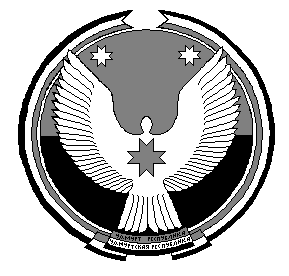 «Вуж Тылой»муниципал кылдэтысьдепутатъёслэн Кенешсы